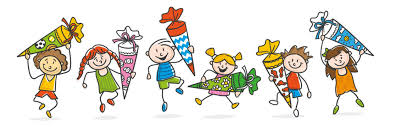 Liebe Eltern,in diesem Jahr ist vieles anders. Nach den neuesten Bestimmungen findet die Schulanmeldung für alle Kinder, die im September in die Schule kommen, in dem Zeitraum von Montag, 8.03. - Freitag, 19.03.2021 statt.Die Schulanmeldung darf ausschließlich per Post/Mail oder telefonisch erfolgen. Genaueres werden wir mit Ihnen telefonisch besprechen.Dies gilt für alle Kinder, die bis zum 30.09.2015 geboren sind. Sie werden im September 2021 schulpflichtig. Ausnahmen sind die Kinder, die zurückgestellt werden sollen oder im Zeitraum von 1.07. bis 30.09.2015 geboren sind und evtl. erst nächstes Jahr in die Schule gehen („Korridorkinder“). Dazu sind aber Absprachen mit der Grundschule des jeweiligen Sprengels notwendig.Wenn Sie Interesse an unserer 1. Klasse bzw. der Eingangsstufe (Diagnose- und Förderklasse) haben, sich beraten lassen möchten, ihr Kind bei uns vorstellen möchten oder einfach generell Fragen zum Thema „Einschulung“ haben, dürfen Sie sich gerne an uns wenden (telefonisch 0911/804678 oder per Email an Sekretariat-6019@schulen.nuernberg.de).Beachten Sie bitte auch unsere Information hier auf der Homepage unter „Über uns“.Sehr gerne beraten wir Sie und helfen Ihnen weiter.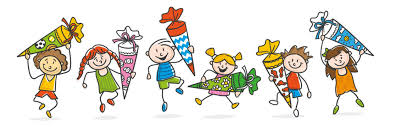 